Motivating and Managing Hard to Reach, Uninterested and Disruptive Students…A trauma sensitive approachPresented By Brian Mendler®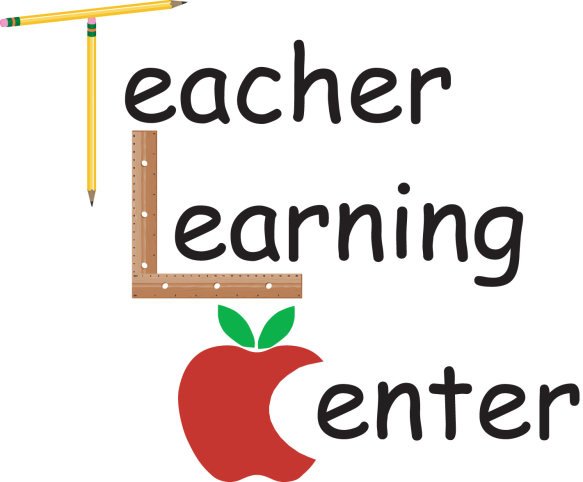 Facebook:			/brianmendlerfanpageWebsite: 			tlc-sems.comPhone: 			800-772-5227 (call to book Brian at your school)YouTube:			www.youtube.com/c/BrianMendlerTwitter: 			@brianmendlerInstagram: 		@brianmendler				@reneemendlerartPodcast:			The Brian Mendler ShowRules From RecoveryThe more I give the more I get
If I change me I change everything around meThe WindshieldChange your nouns to change your lifeHOPE (Hearing Other People’s Experiences)I am always part of the problemRetrain Your BrainHear what instead of how2nd to last word is bestStay personally connected without taking things personallyChanging behaviors is a roller coaster rideFeel sad for instead of mad atNon-Negotiables for Success with Your Toughest KidsPrivate is better than publicWalking away = StrengthFocus on the journeySome is better than noneLate is better than not at all Strategies for Kids who Love to TalkListen. Then design lessons to interestsSet / Negotiate specific talk timesTeach leadership skillsTeach them to listenPut them in position to help othersCreative Teaching StrategiesWild Card Question“I’m Good At” BoardSongs that teachCarpet on the deskWheel of MisfortuneMusic StandsPick a TestRelationship Building RemindersBuilding anything valuable in life takes timeTell your story/ Be vulnerableListen to their storiesTrust the processBe there when things are badBest building time when not required to be with studentPrevention Phrases“Unfortunately, some of you will do and say some rude, nasty, inappropriate things.  Please understand I will not always stop my lesson to deal with it.  This does not mean I did not hear it and this does not mean I am not going to do anything about it.  It means I think teaching those not being inappropriate is much more important than stopping for the few who are.  Sometimes it might look like I am ignoring a certain behavior.  I am not.  It just means I think teaching is more important in that moment.  Is there anything you do not understand?”“I believe in privacy.  There will be times I drop by your area to deliver a private message for your ear.  Some of you might wonder what I said to that person.  I will not share this message with the entire class.”Classroom Management / Group WorkIt is easier to extend than take awayMaximum of five members in a groupEach member has a specific rolePost roles of each group memberOne member is “group leader”Only speak to the group leadersRed cup / Green cupThat’s Not FairFair - Everyone gets what they needEqual - Everyone gets the same thingPromise students:  “I will be fair to each of you meaning I will not always treat you all exactly the same way.”Explain students might get different tests, assignments, quizzes, consequences, etc…“What is the problem with what I did for you?”Why Kids MisbehaveAttention (Gets too much or very little attention at home)Power (Need to be in charge)Control (Constantly told what to do)Competence (Struggles academically)Belonging (Two types)Awareness (Literally unaware of the behavior)Power Struggles The student does not want to look bad in front of the classThe teacher does not want to look bad in front of the classRemember to be a “Second to last word person!”Keep kids in classStop the behaviorRemain calmAllow student to save faceTen Steps to Defusing Angry StudentsSay, “I’m sorry.”  It does not matter if you are really sorry.  Say it anyway.Focus on 2nd to last wordRecognize the battle is about to happenUse humorUse PEP (privacy, eye contact, proximity)Listen (hear what the student says, not how they say it)Acknowledge (let them know you hear them)Agree (let student know he is or might be right)Defer (tell student when you will discuss)10. Walk away (like a boss)5 W’s of Defusing“Whoa!” (As loud as you can to get their attention).“What” (Let the student know what is happening).  “You and I are about to argue right now.”“Why” (It is always the same reason). “You don’t want to look bad in front of your friends and neither do I.”“When” (Do not leave him hanging!). “So let’s talk about it right after class, thanks.”“Walk” (Walk away like a boss)2 x 10Two uninterrupted moments10 consecutive daysGoal to build a relationship with a student who does nothingThis conversation does not need to be about schoolBe sure your other students are working on something during this timeCheck my YouTube page for demonstration videoPrevent BullyingStop forced competitionEliminate or do not tell kids class rankings until after high school graduationAllow self-contained students to switch classes and teachersPut bullies in positions of leadershipPay close attention to bullying hot spots (lunchroom, playground, cafeteria, bus)Teach kids how to be niceBribesHappen before a behavior is completeIf you behave we will go on the playground later (bribe)Change behavior quickly (better than chaos)Almost never get lasting changeDo not motivate students to be “more like their peers”RewardsHappen after a behavior is completeBecause you behaved we are going on the playground (reward)Values 
Broad and subjectiveMade by the teacherMore important than rulesAnswer “why”Examples of Values:Respect yourself, respect each other and respect this placeYou will be responsible for yourself and this placeTreat people BETTER than you like to be treatedBe a good listenerRulesNarrow, focused, and specificCan be measured and offer no debateMade by students and teacherTell a student exactly “what” to doExamples of Rules:Keep hands and feet to yourselfBring a pen and paper to class every dayTurn in homework the day after it is assignedBe in your seat when the bell ringsRemember, good rules leave no room for argument.  And kids will argue anything they can!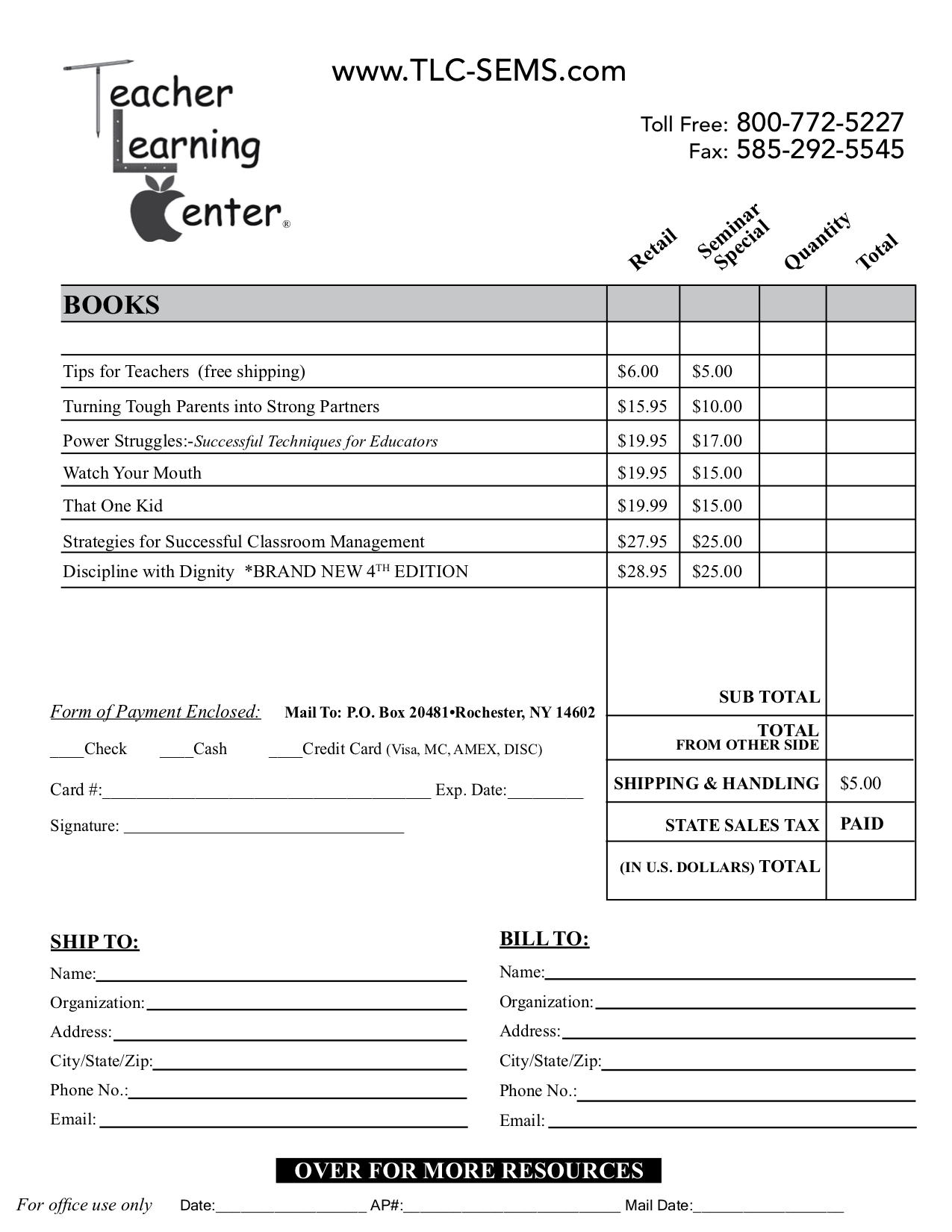 